Comune di Perdaxius –Provincia Sud  Sardegna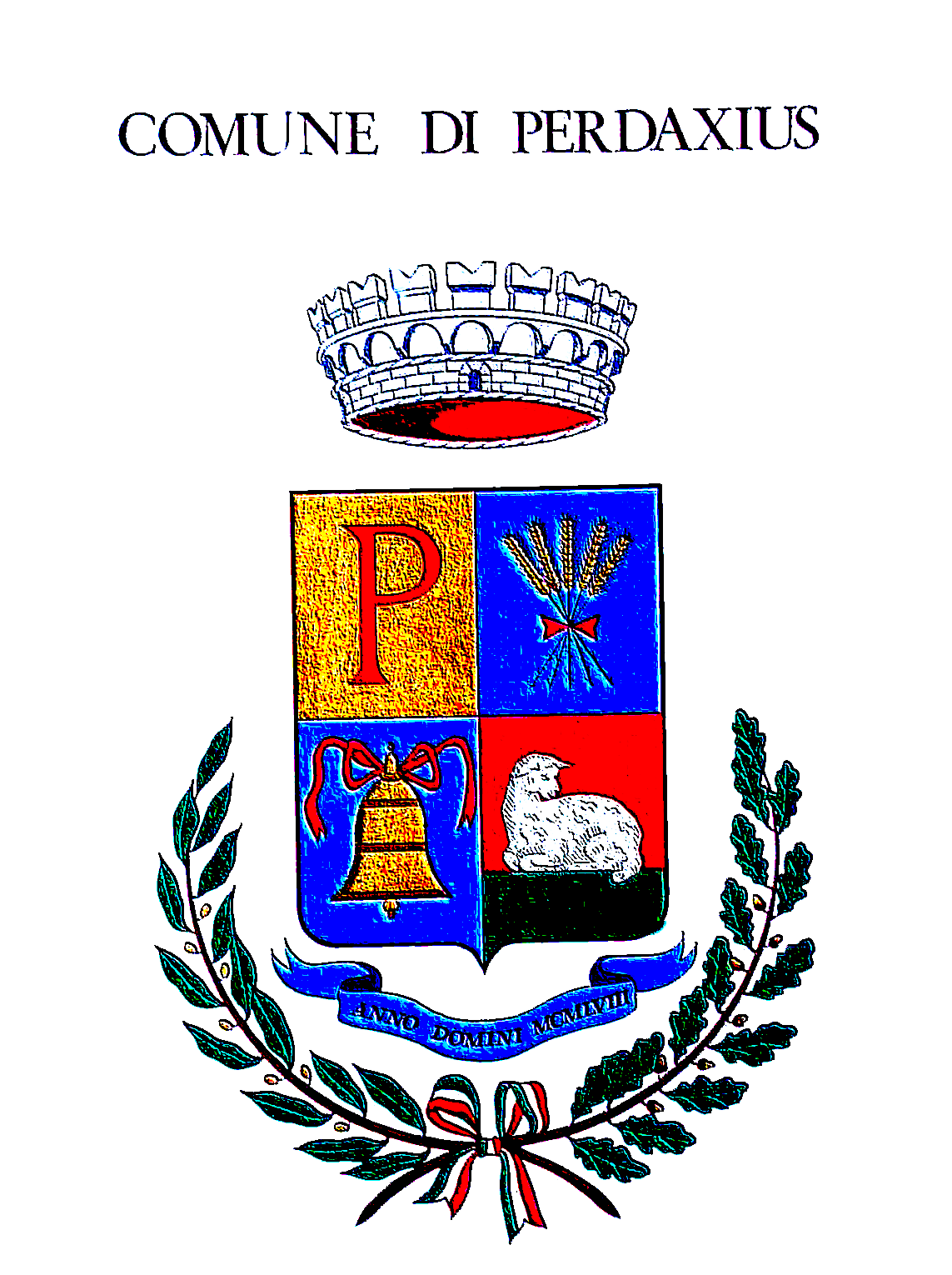 Via A. Moro 1 – CAP 09010 – Tel. 0781952007 – Fax 0781952170 – e-mail  protocollo@pec.comune.perdaxius.ci.it                                                                                                                                      sociale@comune.perdaxius.ci.itArea Amministrativa - Settore Servizi Sociali                                                                                                                       Al Sig.Sindacodel Comune di PerdaxiusOGGETTO: CONCESSIONE DI CONTRIBUTI SOTTO FORMA DI ASSEGNO MENSILE A FAVORE DEI NUCLEI FAMILIARI CHE RISIEDONO O TRASFERISCONO LA LORO RESIDENZA ESCLUSIVAMENTE NEI COMUNI CON POPOLAZIONE RESIDENTE ALLA DATA DEL 31.12.2022 INFERIORE O SINO A 3000 ABITANTI PER OGNI FIGLIO NATO, ADOTTATO O IN AFFIDO PREADOTTIVO NEL CORSO DEL 2024 E NEGLI ANNISUCCESSIVI FINO AL COMPIMENTO DEL QUINTO ANNO DI ETÀ DEL BAMBINO E PER GARANTIRE LA CONTINUITA’ DELL’EROGAZIONE AI BENEFICIARI DELLE ANNUALITA’ 2022 E 2023.La sottoscritta ……………………………………………….…………………..….. nato/a a…………………………....…………… il………….………………..….. e residente a Perdaxius in via …….……………………….…….... n° ………..….. tel.……………..………………………..……….Codice fiscaleeIl sottoscritto ………………………………………………….…………………..….. nato/a a…………………………....……………il ………….………………..….. e residente a Perdaxius in via….……………………….…….... n° ………..….. tel/cell..……………..………………………..……….Codice fiscale(COMPILARE SOLO PER I NATI NEL 2022):In qualità di genitori/tutori legali/ esercenti patria potestà /affidatari del minore (1° figlio nato nel 2022)………………………………………………………………… nato/a……………………………il ………………… e residente a Perdaxius in via …….………………………….……. n. ……. tel./cell. ………………………………Codice fiscaleIn qualità di genitori/tutori legali/ esercenti patria potestà /affidatari del minore (2° figlio nato nel 2022) ………………………………………………………………… nato/a a…………………………il ………………… e residente a Perdaxius  in via …….………………………….……. n. ……. tel./cell. ………………………………Codice fiscale(COMPILARE SOLO PER I NATI NEL 2023):In qualità di genitori/tutori legali/ esercenti patria potestà /affidatari del minore (1° figlio nato nel 2023) ………………………………………………………………… nato/a……………………………il ………………… e residente a Perdaxius in via …….………………………….……. n. ……. tel./cell. ………………………………Codice fiscaleIn qualità di genitori/tutori legali/ esercenti patria potestà /affidatari del minore (2° figlio nato nel 2023) ………………………………………………………………… nato/a a…………………………il ………………… e residente a Perdaxius  in via …….………………………….……. n. ……. tel./cell. ………………………………Codice fiscale(COMPILARE SOLO PER I NATI NEL 2024):In qualità di genitori/tutori legali/ esercenti patria potestà /affidatari del minore (1° figlio nato nel 2024)………………………………………………………………… nato/a……………………………il ………………… e residente a Perdaxius in via …….………………………….……. n. ……. tel./cell. ………………………………Codice fiscaleIn qualità di genitori/tutori legali/ esercenti patria potestà /affidatari del minore (2° figlio nato nel 2024) ………………………………………………………………… nato/a a…………………………il ………………… e residente a Perdaxius  in via …….………………………….……. n. ……. tel./cell. ………………………………Codice fiscaleCHIEDE DI POTER BENEFICIAREDell’assegno di natalità a favore del proprio nucleo familiare secondo quanto stabilito dalla L.R. 9 Marzo 2022, n. 3, art. 13, comma 2, lett.a),Deliberazione G.R. n. 19/80 del 01.06.2023, L.R. del 23 Ottobre 2023,n. 9 e L.R. del 05 Febbraio 2024, n. 1, art.3, comma 3A TAL FINE SI DICHIARA(ai sensi degli artt. 46 e 47 del D.P.R. n. 445/2000, con le responsabilità penali di cui agli artt. 75 e 76 in caso di dichiarazioni mendaci)□ Di essere cittadini italiani;□ Di essere cittadini di uno Stato membro dell’Unione Europea o di una Nazione non facente partedell’Unione Europea, in possesso di regolare permesso di soggiorno alla data di pubblicazionedell’avviso da parte del Comune beneficiario dei contributi;□ Di essere residenti in uno dei Comuni della Regione Sardegna con popolazione residente alla datadel 31.12.2022 inferiore o sino a 3000 abitanti;□ Di avere trasferito la residenza da un Comune con popolazione superiore ai 3.000 abitanti in uno con popolazione inferiore ai 3.000 abitanti e mantenerla, per almeno 5 anni, insieme alla dimora abituale, pena la decadenza del beneficio dalla data del verificarsi della causa di decadenza;□ Di avere uno o più figli fiscalmente a carico, nati nel corso del 2022, 2023 o nel 2024, anche inadozione o affido preadottivo;□ la residenza e la coabitazione insieme al bambino, per almeno uno dei genitori;□ Di non occupare abusivamente un alloggio pubblico;□ Di essere proprietari di un immobile ubicato nel nuovo Comune di residenza, o averne la disponibilità in virtù di un contratto di locazione, di comodato o altro titolo equivalente;□ che l’immobile deve essere destinato a dimora abituale per l’intero periodo di godimento del beneficio;□ esercitare la responsabilità genitoriale e/o la tutela legale.La sopravvenuta carenza di uno dei predetti requisiti comporta la perdita del beneficio dalla data del verificarsi della causa di decadenza. CHIEDE INOLTRE- Che l’accredito del contributo sul proprio conto corrente bancario / postale con il seguente Codice IBANintestato a : _________________________________________PerdaxiusIl Richiedente _______________________________Il Richiedente _______________________________II/I sottoscritto/i autorizza al trattamento dei dati personali secondo quanto previsto dalla Legge vigente in materia.Il Richiedente _______________________________Il Richiedente _______________________________